Rozvíjanie grafomotorických zručností: 3.ročník, B-variant						Téma: Písanie otvorených slabík: va, vo, vuPomenuj obrázky, spoj so začiatočnou slabikou.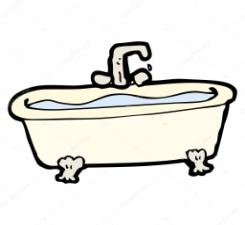 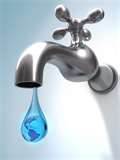 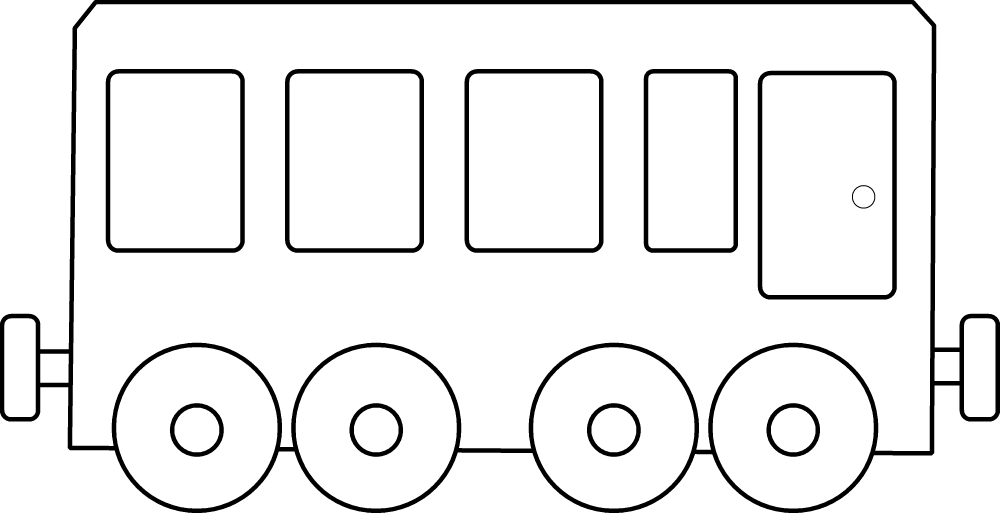 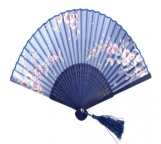 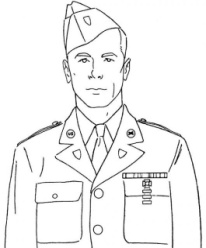 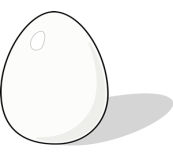 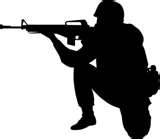 Prepíš slabiky písaným písmom.vavovu       Zlož z písmen slabiky. Slabiky napíš.                                                           